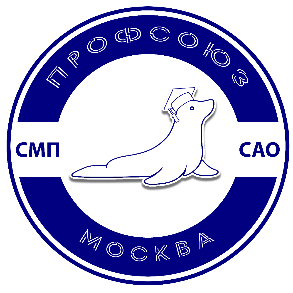 Совет молодых педагогов Северного административного округагорода Москвыпри поддержкеСеверной Территориальной организации Московской городской организации Общероссийского профсоюза образованияПОЛОЖЕНИЕ
о проведении Конкурса актерского мастерства (КАМ)
среди молодых педагогов города Москвы и города Минск «Северное сияние – 2022»
         1. Цель: 
           – популяризация и развитие педагогического мастерства.
         2. Задачи:
           – выявление талантов молодых педагогов;
           – организация досуга молодых педагогов;
           – обмен опытом и повышение профессионализма среди молодых педагогов;
          – создание условий, способствующих творческому развитию и самореализации молодых педагогов;-укрепление дружбы между народами .

          3. Организаторы конкурсаСовет молодых педагогов Северного административного округа  при поддержке  Северной Территориальной организации Московской городской организации Общероссийского профсоюза образования.4. Время и место проведения конкурсаМеждународное мероприятие будет проводиться на базе ГБОУ г. Москвы Школа № 1315 по адресу г. Москва, Конаковский проезд, д.5 (м. Водный стадион).Дата проведения: 15 апреля 2022 года, начало мероприятия в 16.00 (сбор команд с 15.30).
         5. Условия и порядок проведения конкурса5.1. Принять участие в конкурсе могут молодые педагоги в возрасте до 35 лет, которые представят свой административный округ. Количество участников в команде – 5 человек. Количество болельщиков – не более 5 человек. Ссылка на регистрацию –https://forms.gle/44ATAc8B7dPxwzXVAЗарегистрировать команду необходимо до 5 апреля 2022 года.5.2.  Конкурс состоит из трех этапов:1 этап – «Домашнее задание»2 этап – «Озвучка» 3 этап – «Сказка в жанрах»Для участия в конкурсе команде необходимо:5.2.1. Подготовить «Домашнее задание» – визитная карточка (приветствие). Тема: «Культурное наследие Беларуси и национальностей народов, проживающих на территории России» (см.Приложение 2). Команды г.Москва выбирают при регистрации одну из предложенных   национальностей народов, проживающих на территории России. Команда Беларуси представляет свою республику. В визитке нужно показать и обыграть заданную тему в контексте педагогической профессии. Продолжительность – не более 3-х минут.5.2.2 «Озвучка» (подготовить за 10 минут озвучку двухминутного видеофрагмента  на педагогическую тематику)5.2.3  «Сказка в жанрах»  (инсценировать сказку «Пых» (см. Приложение 1) в полученном при жеребьевке жанре)6. НаграждениеПобедители Конкурса награждаются грамотами и памятными призами.Приложение 1ПыхЖили-были дедушка, бабушка да внучка Алёнка. И был у них огород. Росли в огороде капуста, свеколка, морковка и репка жёлтенькая. Захотелось однажды дедусе репки покушать. Вышел он в огород. Идёт-идёт, а в огороде жарко да тихо, только пчёлки жужжат да комарики звенят.Прошёл дед грядку с капустой, прошёл грядку со свеколкой, прошёл грядку с морковкой… А вот и репка растёт.Только наклонился, чтоб репку вытащить, а с грядки кто-то как зашипит на него:— Пшш-ппы-ы-хх! Пшш-ппы-ы-хх! Не ты ли это, дедка? Не за репкой ли пришёл?Испугался дед и бежать. Бежит мимо морковки, бежит мимо свеколки… Аж пятки сверкают. Еле-еле до хаты добрался. Сел на лавку, отдышаться никак не может.— Ну что, дед, принёс репку?— Ох, бабка, там такой зверь страшный сидит, что я еле ноги унёс!— Да полно, дед! Я сама пойду, уж, верно, репку принесу…И пошла бабка в огород, а в огороде жарко да тихо, только пчёлки жужжат да комарики звенят.Шла-шла бабка мимо грядки с капустой, мимо грядки со свеколкой, мимо грядки с морковкой.Идёт бабка, торопится…А вот и репка. Нагнулась бабка, чтобы репку вытащить, а из борозды как зашипит на неё кто-то:— Пшш-ппы-ы-хх! Пшш-ппы-ы-хх! Не ты ли это, бабка? Не по репку ли пришла?Испугалась бабка да бежать.Бежала-бежала она мимо морковки, мимо свеколки, бежала мимо капусты. Еле-еле до хатки добралась. Села на лавку, тяжело дышит, отдышаться не может.— Ой, дедка, твоя правда! Кто-то там под кустом сидит, страшный такой, и пыхтит. Еле-еле ноги унесла!Поглядела на деду с бабкой внучка Алёнка, пожалела их и говорит:— Я принесу репку!Пошла Алёнка в огород. А в огороде жарко да тихо, только пчёлки жужжат да комарики звенят.Шла-шла и пришла к тому месту, где репка росла.И только наклонилась она, чтоб репку вытащить, а с грядки как зашипит кто-то:— Пшш-ппы-ы-хх! Пшш-ппы-ы-хх! Не Алёнка ли это? Не по репку ли пришла?Засмеялась тут Алёнка и как крикнет звонким голоском:— Так! Это я, Алёнка! Бабке с дедкой за репкой пришла.А на грядке кто-то снова как запыхтит:Пшш-ппы-ы-хх! Пшш-ппы-ы-хх!Нагнулась Алёнка над грядкой, чтоб разглядеть, кто там такой страшный сидит, и вдруг увидела: лежит на грядке какой-то колючий клубочек, глазками-бусинками поблёскивает и пыхтит:— Пшш-ппы-ы-хх!Засмеялась девочка:— Ах ты, ёжик, ёжик колючий! Это ты дедушку с бабушкой напугал? Это ты их домой прогнал?А ёжик вытянул кверху острую мордочку и опять:— Пшш-ппы-ы-хх! Пшш-ппы-ы-хх!Потянула Алёнушка репку раз, потянула другой и третий и вытянула репку. Да такую большую, круглую да жёлтенькую. Сладкую-пресладкую. Взяла Алёнка репку, ёжика в передничек положила — и домой. Бежала мимо морковки, бежала мимо свеколки, бежала мимо капусты. Быстро-быстро бежала! И мигом к своей хатке прибежала. А навстречу ей дедка с бабкой вышли. И спрашивают:— А где же репка?— А вот вам и репка!Обрадовались тут дедка с бабкой:— Ну и внучка у нас! Ну и Алёнушка! Молодец девочка! А как же зверь этот — Пых страшный? Не испугалась ли ты его?Раскрыла тут Алёнка передничек:— А вот вам и Пых!Засмеялись старички:— Ну и молодец Алёнка! Ну и смелая девчонка!Приложение 2Народы/национальностиКомандаазербайджанцыармянебашкирыбелорусыБеларусьбурятыказахимарийцымордваосетинытатарыудмуртычеченцычувашиякуты